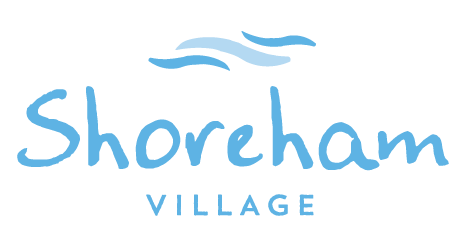 JOB POSTINGTitle:		Continuing Care Assistant (CCA) – Permanent – Full Time – EveningsHours: 	80 Hour Bi-weekly (8 hour shifts)Start date:  	ImmediatelyThe Nurse Managers for Resident Care, Shoreham Village, are responsible for all CCA Positions.  The CCA is a critical part of the resident care team who helps our residents to enjoy life and manage their daily activities. As a member of the Resident Care team the CCA reports directly to the LPN/RN supervisor and is expected to work collaboratively with residents, families, volunteers and team members.Qualifications:As a member of the resident care team you must Provide personal care to residents including restorative care programs, walking and range of motionHave the ability to attend work on a regular and consistent basis Have the ability to meet the physical requirements of the job including safe lifting, push, pull and bending with demonstrated use of proper body mechanicsHave good written and verbal communication skills and the ability to resolve conflicts Maintain confidentiality concerning residents, staff and organizational informationUnderstand and support the principles of Resident Focused care Be a respectful and hardworking team player with a professional and courteous mannerCommunicate and report relevant information regarding resident care and any health and safety issues to your Supervisor.Provide a criminal record check.Training & Experience:Successful completion of CCA course and provincial CCA certification or willingness to obtain certification Training and experience with Alzheimer and Dementia care is an assetTraining and experience in Palliative Care is an assetDuties & Responsibilities Include:Assists clients with hygiene needs and daily living activities including bathing, dressing, oral care, skin care, positioning in bed, feeding and transferring.Assist in the planning and implementation of resident leisure activities on a daily basis.Collaborates with residents, families, volunteers and other members of the team in the development of an individualized Resident care plan.If this exciting opportunity interests you, please send your resume to Human Resources Northwoodcare Incorporated Human Resources			Tel: (902) 454-3369Northwood				Fax: (902) 454-3384130 Eileen Stubbs Avenue 		E-mail: hr@nwood.ns.caSuite 1 SouthDartmouth, Nova ScotiaB3B 2C4TERMS OF EMPLOYMENT AS PER CURRENT CUPE HEALTHCARE COLLECTIVE AGREEMENT  Internal applicants will be reviewed first and preference will be given to seniority when skills, abilities, experience and qualifications are equivalent   Offers of employment contingent upon successful applicant providing a satisfactory Criminal Records Check Position to commence as soon as a suitable candidate is selected.